Раздел справа Федеральный проект «Содействие занятости» национального проекта «Демография»«Содействие занятости» Цель программы –  содействие занятости отдельных категорий граждан путем организации профессионального обучения, дополнительного профессионального образования для приобретения или развития имеющихся знаний, компетенций и навыков, обеспечивающих конкурентоспособность и профессиональную мобильность на рынке труда.Региональный оператор от Мурманской области – ГАПОУ МО «Мурманский строительный колледж имени Н.Е. Момота»Руководитель проекта от колледжа – Бессонова Надежда Юрьевна, тел. 89113313972Ответственный специалист по работе с гражданами по допуску к участию в программе – Арестович Яна Александровна, тел. 89009416825Категории граждан участвующих в программе:граждане, ищущие работу и обратившиеся в органы службы занятости, включая безработныхлица в возрасте 50-ти лет и старшелица предпенсионного возрастаженщины, находящиеся в отпуске по уходу за ребенком в возрасте до трех летженщины, не состоящие в трудовых отношениях и имеющие детей дошкольного возрастаПОРЯДОК РЕГИСТРАЦИИ В ПРОГРАММЕЦентры обучения:Программы профессионального обученияКатегория слушателей: лица, ранее имевшие или не имевшие профессию рабочего или должность служащего.Программы дополнительного профессионального обучения (повышение квалификации)Категория слушателей: лица, имеющие среднее профессиональное и (или) высшее образование.Программы дополнительного профессионального обучения (профессиональная переподготовка, 256 часов)Категория слушателей: лица, имеющие среднее профессиональное и (или) высшее образование.ШАГ 1: перейти на сайт https://trudvsem.ru/information/pages/support-employment , нажать «ЗАПИСАТЬСЯ НА ОБУЧЕНИЕ»ШАГ 1: перейти на сайт https://trudvsem.ru/information/pages/support-employment , нажать «ЗАПИСАТЬСЯ НА ОБУЧЕНИЕ»ШАГ 1: перейти на сайт https://trudvsem.ru/information/pages/support-employment , нажать «ЗАПИСАТЬСЯ НА ОБУЧЕНИЕ»ШАГ 1: перейти на сайт https://trudvsem.ru/information/pages/support-employment , нажать «ЗАПИСАТЬСЯ НА ОБУЧЕНИЕ»ШАГ 1: перейти на сайт https://trudvsem.ru/information/pages/support-employment , нажать «ЗАПИСАТЬСЯ НА ОБУЧЕНИЕ»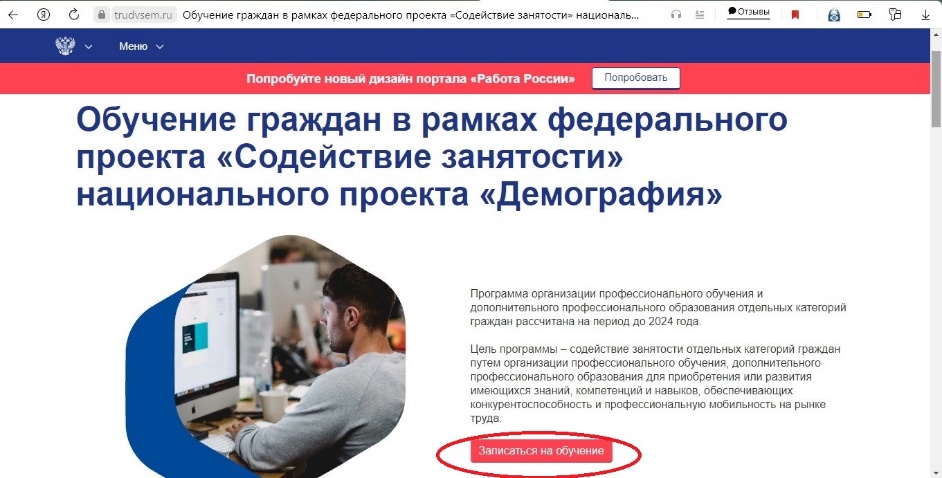 ШАГ 2: подтвердить запись через Единый портал государственных услуг, нажав кнопку «ВОЙТИ»ШАГ 2: подтвердить запись через Единый портал государственных услуг, нажав кнопку «ВОЙТИ»ШАГ 2: подтвердить запись через Единый портал государственных услуг, нажав кнопку «ВОЙТИ»ШАГ 2: подтвердить запись через Единый портал государственных услуг, нажав кнопку «ВОЙТИ»ШАГ 2: подтвердить запись через Единый портал государственных услуг, нажав кнопку «ВОЙТИ»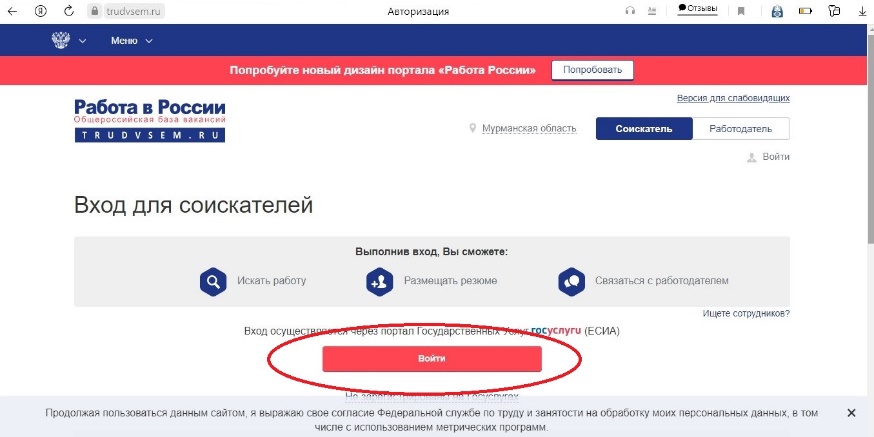 ШАГ 3: выполнить вход в личный кабинет Госуслуг (ввести, имя, пароль и нажать кнопку «ВОЙТИ»)ШАГ 3: выполнить вход в личный кабинет Госуслуг (ввести, имя, пароль и нажать кнопку «ВОЙТИ»)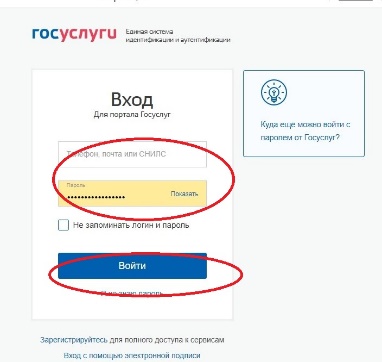 ШАГ 4: выбрать соответствующую категорию:граждане, обратившиеся в органы службы занятости, включая безработных;лица в возрасте 50-ти лет и старше;граждане предпенсионного возраста;женщины, находящиеся в отпуске по уходу за ребенком до трех лет,женщины, имеющие детей дошкольного возраста и не состоящие в трудовых отношениях.ШАГ 4: выбрать соответствующую категорию:граждане, обратившиеся в органы службы занятости, включая безработных;лица в возрасте 50-ти лет и старше;граждане предпенсионного возраста;женщины, находящиеся в отпуске по уходу за ребенком до трех лет,женщины, имеющие детей дошкольного возраста и не состоящие в трудовых отношениях.ШАГ 4: выбрать соответствующую категорию:граждане, обратившиеся в органы службы занятости, включая безработных;лица в возрасте 50-ти лет и старше;граждане предпенсионного возраста;женщины, находящиеся в отпуске по уходу за ребенком до трех лет,женщины, имеющие детей дошкольного возраста и не состоящие в трудовых отношениях.ШАГ 4: выбрать соответствующую категорию:граждане, обратившиеся в органы службы занятости, включая безработных;лица в возрасте 50-ти лет и старше;граждане предпенсионного возраста;женщины, находящиеся в отпуске по уходу за ребенком до трех лет,женщины, имеющие детей дошкольного возраста и не состоящие в трудовых отношениях.ШАГ 4: выбрать соответствующую категорию:граждане, обратившиеся в органы службы занятости, включая безработных;лица в возрасте 50-ти лет и старше;граждане предпенсионного возраста;женщины, находящиеся в отпуске по уходу за ребенком до трех лет,женщины, имеющие детей дошкольного возраста и не состоящие в трудовых отношениях.ШАГ 4: выбрать соответствующую категорию:граждане, обратившиеся в органы службы занятости, включая безработных;лица в возрасте 50-ти лет и старше;граждане предпенсионного возраста;женщины, находящиеся в отпуске по уходу за ребенком до трех лет,женщины, имеющие детей дошкольного возраста и не состоящие в трудовых отношениях.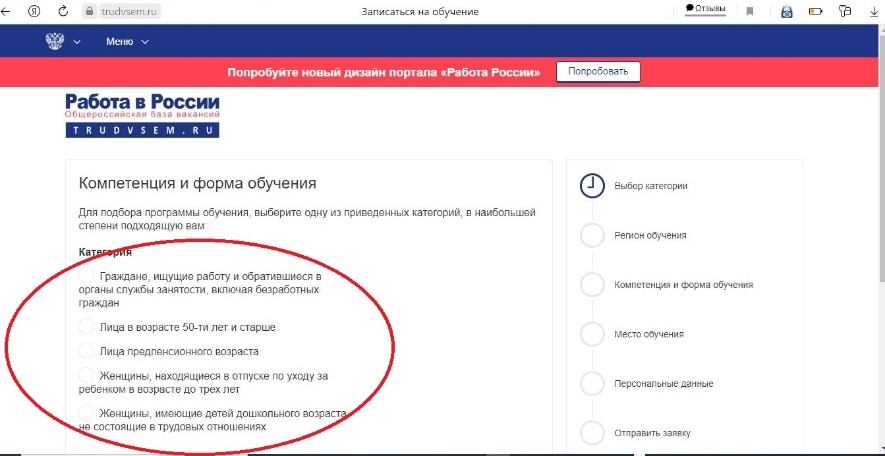 ШАГ 5: выбрать регион обучения «МУРМАНСКАЯ ОБЛАСТЬ»ШАГ 5: выбрать регион обучения «МУРМАНСКАЯ ОБЛАСТЬ»ШАГ 5: выбрать регион обучения «МУРМАНСКАЯ ОБЛАСТЬ»ШАГ 5: выбрать регион обучения «МУРМАНСКАЯ ОБЛАСТЬ»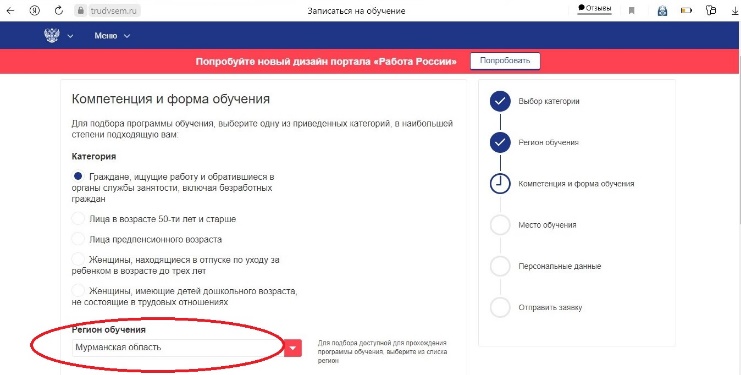 ШАГ 6: выбрать название компетенции из списка: «Дошкольное воспитание (Ворлдскиллс)», «Сварочные технологии (Ворлдскиллс)», «Электромонтаж (Ворлдскиллс)», «Поварское дело (Ворлдскиллс)», «Парикмахерское искусство (Ворлдскиллс)», «Ремонт и обслуживание легковых автомобилей (Ворлдскиллс)», «Малярные и декоративные работы (Ворлдскиллс)», «Облицовка плиткой (Ворлдскиллс)», «Столярное дело (Ворлдскиллс)», «Программные решения для бизнеса (Ворлдскиллс)», «Сетевое и системное администрирование (Ворлдскиллс)», «Преподавание в младших классах (Ворлдскиллс)», «Физическая культура, спорт и фитнес (Ворлдскиллс)»,  «Медицинский и социальный уход (Ворлдскиллс)», «Инженерный дизайн CAD (Ворлдскиллс)», «Геопространственные технологии (Ворлдскиллс)», «Эксплуатация и обслуживание многоквартирного дома (Ворлдскиллс)», «Токарные работы на станках с ЧПУ (Вордскиллс)», «Охрана труда (Ворлдскиллс)», «Обработка листового металла (Ворлдскиллс)», «Аддитивное производство (Ворлдскиллс)».ШАГ 6: выбрать название компетенции из списка: «Дошкольное воспитание (Ворлдскиллс)», «Сварочные технологии (Ворлдскиллс)», «Электромонтаж (Ворлдскиллс)», «Поварское дело (Ворлдскиллс)», «Парикмахерское искусство (Ворлдскиллс)», «Ремонт и обслуживание легковых автомобилей (Ворлдскиллс)», «Малярные и декоративные работы (Ворлдскиллс)», «Облицовка плиткой (Ворлдскиллс)», «Столярное дело (Ворлдскиллс)», «Программные решения для бизнеса (Ворлдскиллс)», «Сетевое и системное администрирование (Ворлдскиллс)», «Преподавание в младших классах (Ворлдскиллс)», «Физическая культура, спорт и фитнес (Ворлдскиллс)»,  «Медицинский и социальный уход (Ворлдскиллс)», «Инженерный дизайн CAD (Ворлдскиллс)», «Геопространственные технологии (Ворлдскиллс)», «Эксплуатация и обслуживание многоквартирного дома (Ворлдскиллс)», «Токарные работы на станках с ЧПУ (Вордскиллс)», «Охрана труда (Ворлдскиллс)», «Обработка листового металла (Ворлдскиллс)», «Аддитивное производство (Ворлдскиллс)».ШАГ 6: выбрать название компетенции из списка: «Дошкольное воспитание (Ворлдскиллс)», «Сварочные технологии (Ворлдскиллс)», «Электромонтаж (Ворлдскиллс)», «Поварское дело (Ворлдскиллс)», «Парикмахерское искусство (Ворлдскиллс)», «Ремонт и обслуживание легковых автомобилей (Ворлдскиллс)», «Малярные и декоративные работы (Ворлдскиллс)», «Облицовка плиткой (Ворлдскиллс)», «Столярное дело (Ворлдскиллс)», «Программные решения для бизнеса (Ворлдскиллс)», «Сетевое и системное администрирование (Ворлдскиллс)», «Преподавание в младших классах (Ворлдскиллс)», «Физическая культура, спорт и фитнес (Ворлдскиллс)»,  «Медицинский и социальный уход (Ворлдскиллс)», «Инженерный дизайн CAD (Ворлдскиллс)», «Геопространственные технологии (Ворлдскиллс)», «Эксплуатация и обслуживание многоквартирного дома (Ворлдскиллс)», «Токарные работы на станках с ЧПУ (Вордскиллс)», «Охрана труда (Ворлдскиллс)», «Обработка листового металла (Ворлдскиллс)», «Аддитивное производство (Ворлдскиллс)».ШАГ 6: выбрать название компетенции из списка: «Дошкольное воспитание (Ворлдскиллс)», «Сварочные технологии (Ворлдскиллс)», «Электромонтаж (Ворлдскиллс)», «Поварское дело (Ворлдскиллс)», «Парикмахерское искусство (Ворлдскиллс)», «Ремонт и обслуживание легковых автомобилей (Ворлдскиллс)», «Малярные и декоративные работы (Ворлдскиллс)», «Облицовка плиткой (Ворлдскиллс)», «Столярное дело (Ворлдскиллс)», «Программные решения для бизнеса (Ворлдскиллс)», «Сетевое и системное администрирование (Ворлдскиллс)», «Преподавание в младших классах (Ворлдскиллс)», «Физическая культура, спорт и фитнес (Ворлдскиллс)»,  «Медицинский и социальный уход (Ворлдскиллс)», «Инженерный дизайн CAD (Ворлдскиллс)», «Геопространственные технологии (Ворлдскиллс)», «Эксплуатация и обслуживание многоквартирного дома (Ворлдскиллс)», «Токарные работы на станках с ЧПУ (Вордскиллс)», «Охрана труда (Ворлдскиллс)», «Обработка листового металла (Ворлдскиллс)», «Аддитивное производство (Ворлдскиллс)».ШАГ 6: выбрать название компетенции из списка: «Дошкольное воспитание (Ворлдскиллс)», «Сварочные технологии (Ворлдскиллс)», «Электромонтаж (Ворлдскиллс)», «Поварское дело (Ворлдскиллс)», «Парикмахерское искусство (Ворлдскиллс)», «Ремонт и обслуживание легковых автомобилей (Ворлдскиллс)», «Малярные и декоративные работы (Ворлдскиллс)», «Облицовка плиткой (Ворлдскиллс)», «Столярное дело (Ворлдскиллс)», «Программные решения для бизнеса (Ворлдскиллс)», «Сетевое и системное администрирование (Ворлдскиллс)», «Преподавание в младших классах (Ворлдскиллс)», «Физическая культура, спорт и фитнес (Ворлдскиллс)»,  «Медицинский и социальный уход (Ворлдскиллс)», «Инженерный дизайн CAD (Ворлдскиллс)», «Геопространственные технологии (Ворлдскиллс)», «Эксплуатация и обслуживание многоквартирного дома (Ворлдскиллс)», «Токарные работы на станках с ЧПУ (Вордскиллс)», «Охрана труда (Ворлдскиллс)», «Обработка листового металла (Ворлдскиллс)», «Аддитивное производство (Ворлдскиллс)».ШАГ 6: выбрать название компетенции из списка: «Дошкольное воспитание (Ворлдскиллс)», «Сварочные технологии (Ворлдскиллс)», «Электромонтаж (Ворлдскиллс)», «Поварское дело (Ворлдскиллс)», «Парикмахерское искусство (Ворлдскиллс)», «Ремонт и обслуживание легковых автомобилей (Ворлдскиллс)», «Малярные и декоративные работы (Ворлдскиллс)», «Облицовка плиткой (Ворлдскиллс)», «Столярное дело (Ворлдскиллс)», «Программные решения для бизнеса (Ворлдскиллс)», «Сетевое и системное администрирование (Ворлдскиллс)», «Преподавание в младших классах (Ворлдскиллс)», «Физическая культура, спорт и фитнес (Ворлдскиллс)»,  «Медицинский и социальный уход (Ворлдскиллс)», «Инженерный дизайн CAD (Ворлдскиллс)», «Геопространственные технологии (Ворлдскиллс)», «Эксплуатация и обслуживание многоквартирного дома (Ворлдскиллс)», «Токарные работы на станках с ЧПУ (Вордскиллс)», «Охрана труда (Ворлдскиллс)», «Обработка листового металла (Ворлдскиллс)», «Аддитивное производство (Ворлдскиллс)».ШАГ 6: выбрать название компетенции из списка: «Дошкольное воспитание (Ворлдскиллс)», «Сварочные технологии (Ворлдскиллс)», «Электромонтаж (Ворлдскиллс)», «Поварское дело (Ворлдскиллс)», «Парикмахерское искусство (Ворлдскиллс)», «Ремонт и обслуживание легковых автомобилей (Ворлдскиллс)», «Малярные и декоративные работы (Ворлдскиллс)», «Облицовка плиткой (Ворлдскиллс)», «Столярное дело (Ворлдскиллс)», «Программные решения для бизнеса (Ворлдскиллс)», «Сетевое и системное администрирование (Ворлдскиллс)», «Преподавание в младших классах (Ворлдскиллс)», «Физическая культура, спорт и фитнес (Ворлдскиллс)»,  «Медицинский и социальный уход (Ворлдскиллс)», «Инженерный дизайн CAD (Ворлдскиллс)», «Геопространственные технологии (Ворлдскиллс)», «Эксплуатация и обслуживание многоквартирного дома (Ворлдскиллс)», «Токарные работы на станках с ЧПУ (Вордскиллс)», «Охрана труда (Ворлдскиллс)», «Обработка листового металла (Ворлдскиллс)», «Аддитивное производство (Ворлдскиллс)».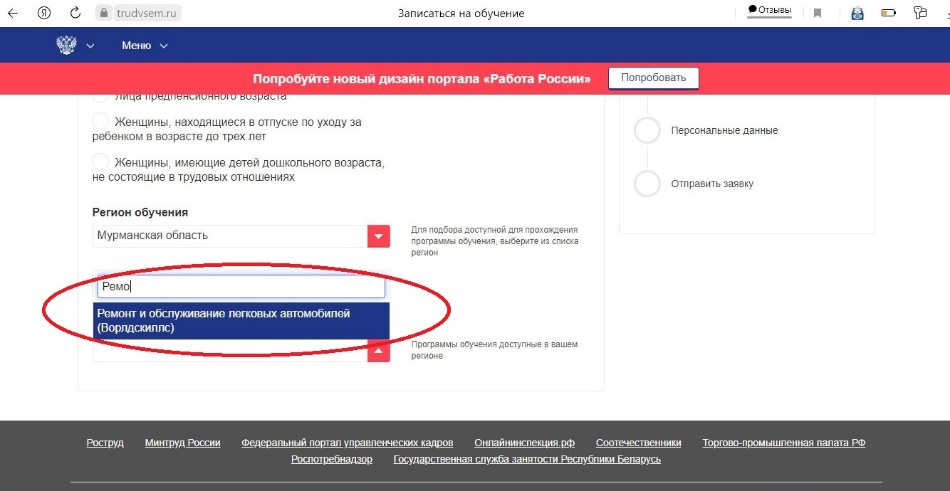 ШАГ 7: выбрать место обучения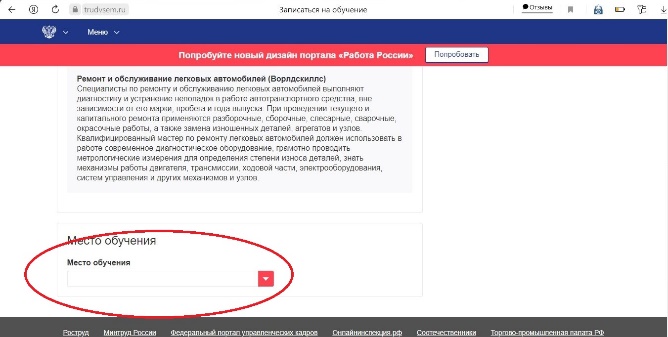 ШАГ 8: заполнить личную информациюШАГ 8: заполнить личную информациюШАГ 8: заполнить личную информацию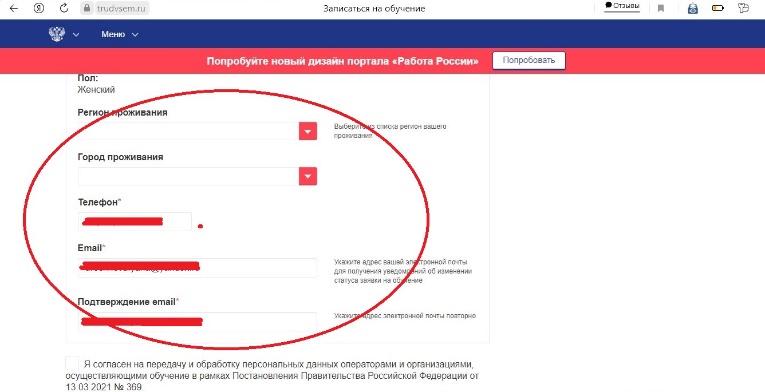 ШАГ 9: дать согласие на обработку персональных данных, поставив галочкуШАГ 9: дать согласие на обработку персональных данных, поставив галочкуШАГ 9: дать согласие на обработку персональных данных, поставив галочкуШАГ 9: дать согласие на обработку персональных данных, поставив галочкуШАГ 9: дать согласие на обработку персональных данных, поставив галочку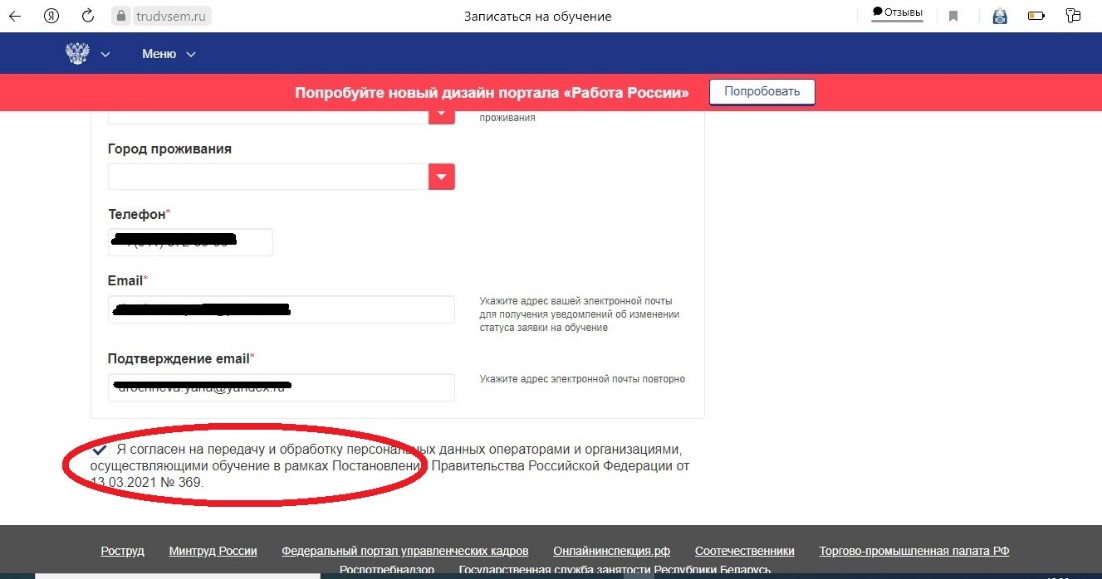 ШАГ 10: нажать на кнопку «ОТПРАВИТЬ ЗАЯВКУ»РЕГИСТРАЦИЯ УСПЕШНО ЗАВЕРШЕНА!ШАГ 10: нажать на кнопку «ОТПРАВИТЬ ЗАЯВКУ»РЕГИСТРАЦИЯ УСПЕШНО ЗАВЕРШЕНА!ШАГ 10: нажать на кнопку «ОТПРАВИТЬ ЗАЯВКУ»РЕГИСТРАЦИЯ УСПЕШНО ЗАВЕРШЕНА!ШАГ 10: нажать на кнопку «ОТПРАВИТЬ ЗАЯВКУ»РЕГИСТРАЦИЯ УСПЕШНО ЗАВЕРШЕНА!ШАГ 10: нажать на кнопку «ОТПРАВИТЬ ЗАЯВКУ»РЕГИСТРАЦИЯ УСПЕШНО ЗАВЕРШЕНА!ШАГ 10: нажать на кнопку «ОТПРАВИТЬ ЗАЯВКУ»РЕГИСТРАЦИЯ УСПЕШНО ЗАВЕРШЕНА!ШАГ 10: нажать на кнопку «ОТПРАВИТЬ ЗАЯВКУ»РЕГИСТРАЦИЯ УСПЕШНО ЗАВЕРШЕНА!ШАГ 10: нажать на кнопку «ОТПРАВИТЬ ЗАЯВКУ»РЕГИСТРАЦИЯ УСПЕШНО ЗАВЕРШЕНА!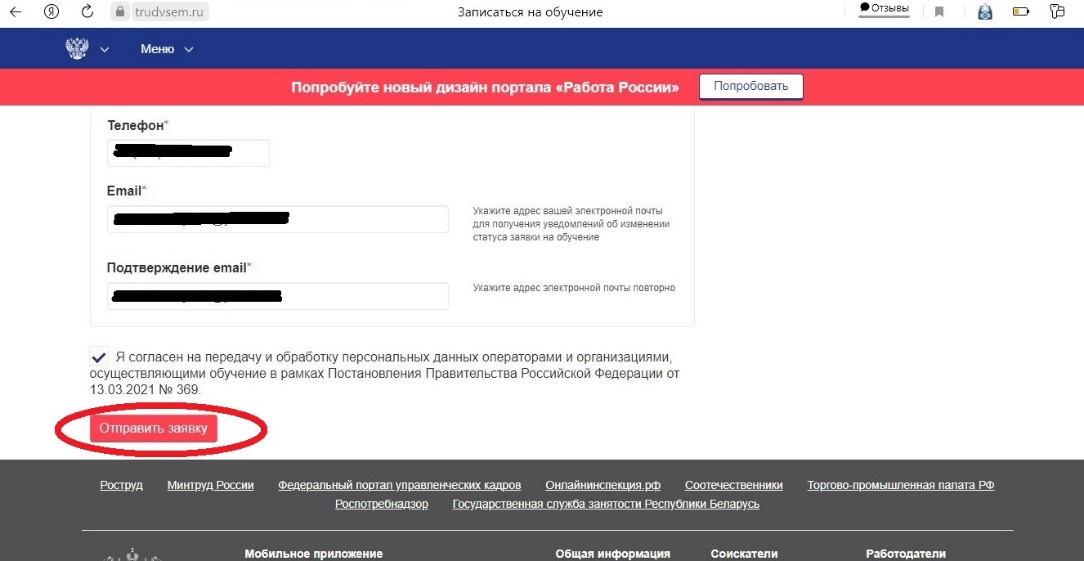 НаименованиеСокращенное наименованиеАдресКонтактное лицо, телефонГАПОУ МО «Мурманский строительный колледж имени Н.Е. Момота»МСКг. Мурманск, ул. А. Невского, д. 86Савицкая Анастасия Сергеевна, т. 89600270778ГАПОУ МО «Кандалакшский индустриальный колледж»КИКМурманская область, г. Кандалак-ша, ул. Спекова, д.7Саломахин Юрий Витальевич, т. 89215160488ГАПОУ МО «Мурманский педагогический колледж»МПКг. Мурманск, ул. Володарского д. 5Вуколова Оксана Федоровна, т. 89533025285, 8(8152) 42-25-63ГАПОУ МО «Апатитский политехнический колледж имени Голованова Г.А.»АПКг. Апатиты, ул. Энергетическая, д.35Логвиненко Наталья Борисовна, т. 8(8155)562821ГАПОУ МО «Мурманский технологический колледж сервиса»МТКСг. Мурманск, ул. Гвардейская, дом 14Ступневич Жанна Ивановна, т. 89110641174ГАПОУ МО «Кольский транспортный колледж»КТКг. Кола, пер. Островский, д.14  Чекуров Игорь Александрович, т. 89113227485ГАПОУ МО «Мурманский колледж экономики и информационных технологий»МКЭИиИТг. Мурманск ул. Полярные Зори, д. 60Тёлушкин Дмитрий Павлович, т. 89113001034ГАПОУ МО «Северный колледж физической культуры и спорта»СКФКСг. Мончегорск,  проспект  Кирова, д. 7  Ковтунович Наталья Васильевна, т. 8 (815-36) 7-73-25, 89021390449ГАПОУ МО «Мурманский медицинский колледж»ММКг. Мурманск, ул. Ломоносова, д. 16Аржанцева Наталия Анатольевна, т. 8(8152) 25-37-09ГАПОУ МО «Кольский медицинский колледж»КМКг. Апатиты, ул. Зиновьева, д. 5Марченко Галина Борисовнат. 88155520850ГАПОУ МО «Мурманский индустриальный колледж»МИКг. Мурманск, ул. Фестивальная, д. 24Кулиш Людмила Ивановна, т. 8(8152) 47-15-33№Наименование программыПрисваиваемая профессияЦентры обученияЭлектромонтажник по силовым сетям и электрооборудованию по компетенции «Электромонтаж» (профессиональная подготовка, переподготовка)Электромонтажник по силовым сетям и электрооборудованию, 3 разрядМСКЭлектромонтажник по освещению и осветительным сетям по компетенции «Электромонтаж» (профессиональная подготовка, переподготовка)Электромонтажник по освещению и осветительным сетям, 3 разрядМСК,КИКПовар по компетенции «Поварское дело»  (профессиональная подготовка, переподготовка)Повар, 3 разрядМСК,АПКПовар по компетенции «Поварское дело»  (повышение квалификации)Повар, 4 разрядМСК,АПКМаляр строительный по компетенции «Малярные и декоративные работы» (профессиональная подготовка, переподготовка)Маляр, 3 разрядМСК, АПКМаляр строительный по компетенции «Малярные и декоративные работы» (повышение квалификации)Маляр, 3 разрядМСК, АПКСиделка (помощник по уходу) по компетенции «Медицинский и социальный уход» (профессиональная подготовка, переподготовка)Сиделка, 3 категорияММК, КМКМладшая медицинская сестра по уходу за больными по компетенции «Медицинский и социальный уход» (профессиональная подготовка, переподготовка)Младшая медицинская сестра, 4 категорияММК, КМКСварщик ручной дуговой сварки плавящимся покрытым электродом по компетенции «Сварочное дело» (профессиональная подготовка, переподготовка)Сварщик ручной дуговой сварки плавящимся покрытым электродомКИК, МИКСлесарь по ремонту автомобилей по компетенции «Ремонт и обслуживание легковых автомобилей» (профессиональная подготовка, переподготовка) Слесарь по ремонту автомобилей, 3 разрядКТК,МСКСлесарь по ремонту автомобилей по компетенции «Ремонт и обслуживание легковых автомобилей»  (повышение квалификации)Слесарь по ремонту автомобилей, 4 разрядКТК,МСКОблицовщик-плиточник (профессиональная подготовка, переподготовка)Облицовщик-плиточник, 3 разрядМСКОблицовщик-плиточник (повышение квалификации)Облицовщик-плиточник, 4 разрядМСКСтоляр строительный (профессиональная подготовка, переподготовка)Столяр строительный, 3 разрядМСКСтоляр строительный (повышение квалификации)Столяр строительный, 3 разрядМСКЗамерщик на топографо-геодезических и маркшейдерских работах  по компетенции «Геопростравственные технологии» (профессиональная подготовка, переподготовка)Замерщик на топографо-геодезических и маркшейдерских работах, 4 разрядМСКЗамерщик на топографо-геодезических и маркшейдерских работах по компетенции «Геопростравственные технологии» (повышение квалификации)Замерщик на топографо-геодезических и маркшейдерских работах, 5 разрядМСКПарикмахер по компетенции «Парикмахерское искусство» (профессиональное обучение, переподготовка)Парикмахер, 3 разрядМТКСПарикмахер по компетенции «Парикмахерское искусство» (повышение квалификации)Парикмахер, 3 разрядМТКС№Наименование программыПрисваиваемая профессияЦентры обученияОрганизация и сопровождение тренировочного процесса (повышение квалификации, 144 час)по индивидуальным программам по компетенции «Физическая культура, спорт и фитнес» Дополнительная профессиональная программа повышения квалификации направлена на совершенствование и (или) получение новой компетенции, необходимой для профессиональной деятельности.Рабочие места, которые возможно занять по итогам обучения по программе: фитнес-инструктор, персональный тренер-консультант, тренер по индивидуальным фитнес-программам.СКФКСАнализ технического состояния многоквартирного дома и взаимодействие с собственниками помещений(повышение квалификации, 72 часа или 144 часа)по компетенции «Эксплуатация и обслуживание многоквартирного дома»Дополнительная профессиональная программа повышения квалификации направлена на совершенствование и (или) получение новой компетенции, необходимой для профессиональной деятельности, и (или) повышение профессионального уровня в рамках имеющейся квалификацииМСКТехнологии организации образовательного процесса в дошкольной образовательной организации (повышение квалификации, 144 часа)по компетенции «Дошкольное воспитание» Дополнительная профессиональная программа повышения квалификации направлена на совершенствование и (или) получение новой компетенции, необходимой для профессиональной деятельности, и (или) повышение профессионального уровня в рамках имеющейся квалификацииМПКПроектирование и разработка информационных систем на языке C# (повышение квалификации, 144 часа)по компетенции «Программные решения для бизнеса» (базовый уровень)Дополнительная профессиональная программа повышения квалификации направлена на совершенствование и (или) получение новой компетенции, необходимой для профессиональной деятельности.Программа рекомендуется к освоению лицами, имеющими квалификацию и/или опыт профессиональной деятельности в области информационных технологий и инфокоммуникационных сетей и систем связиМКЭиИТУправление технологиями администрирования вычислительных сетей (повышение квалификации, 144 часа)по компетенции «Сетевое и системное администрирование»Дополнительная профессиональная программа повышения квалификации направлена на совершенствование и (или) получение новой компетенции, необходимой для профессиональной деятельности, и (или) повышение профессионального уровня в рамках имеющейся квалификацииРабочие места, которые возможно занять по итогам обучения по программе (трудоустройство на вакансии в организации, самозанятость, работа в качестве индивидуального предпринимателя): младший системный администратор, специалист технической поддержки, инженер вычислительных сетей.МКЭиИТ№Наименование программы, Квалификация, присваиваемая по итогам освоения программыЦентры обученияОрганизация и ведение процессов приготовления и подготовки к реализации блюд, напитков и кулинарных изделий в организациях питания по компетенции «Поварское дело»   Диплом ДПО «Специалист по поварскому и кондитерскому делу»МСК,АПКОрганизация, реализация и продвижение фитнес-услугпо компетенции «Физическая культура, спорт и фитнес»  Диплом ДПО «Специалист по продвижению фитнес-услуг»СКФКСОсновы работ по эксплуатации и обслуживанию жилищного фонда по компетенции «Эксплуатация и обслуживание многоквартирного дома»Диплом ДПО «Специалист по работе с собственниками помещений»МСКОсновы взаимодействия с собственниками помещений по компетенции «Эксплуатация и обслуживание многоквартирного дома»Диплом ДПО «Специалист по работе с собственниками помещений»МСКСодержание и методика начального образования по компетенции «Преподавание в младших классах»Диплом ДПО «Учитель начальных классов»МПК